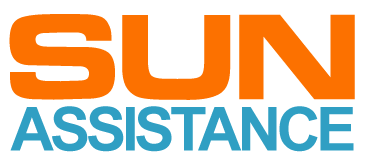 Déclaration Garantie de SportN° de police 1- AssuréN° de police _______________________________Nom de l’assuré _____________________________    Prénom _____________________Profession _____________________________________________________________________Adresse _________________________________________________    N° ______    Boîte ______Code Postal ____________    Localité _______________________    Téléphone ___________________2 - PaiementLes sinistrés déclarent être d’accord que d’éventuelles indemnisations seront payées à:IBAN 	________  ________  ________  ________    BIC _______________Vous trouverez votre code IBAN au bas de vos relevés de compte .Il figure aussi dans votre application bancaire électronique.3 – Agence de VoyageNom	__________________________Adresse	__________________________	__________________________Références	__________________________4 - Touropérateur Nom	_______________________N° PO	_______________________5 - DestinationDestination ____________________________    Date de réservation ____ /____ /_______ Date de départ ____ /____ /_______                  Date de retour       ____ /____ /_______6 - IncidentDate ____ /____ /_______    Heure ____ H _____Lieu  ______________________________________________________________________a) Description claire des circonstances______________________________________________________________________________________________________________________________________________________________________b) Où vous trouviez-vous au moment de l’incident ?________________________________________________________________________________________________________________________________________________________________________c) Témoins oculaires ?NonOui 	Nom ____________________    Prénom __________________________	Adresse ____________________________________________________________	Téléphone ______________________    d) Incident impliquant un véhicule	- Véhicule	Marque	____________________	Année deconstruction	____________________		Type 	____________________	Plaque d’immatriculation ____________________	- Propiétaire	Nom	____________________		Adresse : ________________________________________________________	- Où se trouvaient les bagages ? _________________________________________________	- Description des dégâts au véhicule ______________________________________________		_______________________________________________________________________7 - Constatationsa) Décl. à la Police	 Non	 Oui	Nom Police	____________________________________		Adresse	____________________________________		N° de P.V.	____________________________________		Date de déclaration ____ /____ /_______    Heure ____ H _____b) Décl. auprès du transporteur   	 Non	 Oui 	Date de déclaration ____ /____ /_______    Heure ____ H _____c) Décl. à la direction de l’hôtel	 Non	 Oui 	Date de déclaration ____ /____ /_______    Heure ____ H _____8 – Skipass, cours, location de matériela) Skipass	 Non	 	 Oui	valide du ____ /____ /_______ au ____ /____ /_______				Montant	________________________	b) Leçons de ski ou de snowboard 	 Non		  Oui	du ____ /____ /_______ au ____ /____ /_______				Montant	________________________	c) Location de matériel de ski ou de snowboard	 Volé	 Détérioré	Montant	________________________	 d) Location de matériel ou vêtements de sport 	 Non	 	 oui	du ____ /____ /_______ au ____ /____ /_______				Montant	________________________	9 -  Documents à joindreAu point	4 	: 	facture d’inscription du tour opérateur	7.a.	:	attestation originale de l’autorité ayant constaté les faits	7.b.	:	attestation originale du transporteur, les originaux des billets d’avion et tickets de 			bagages	7.c.	:	attestation originale de la direction de l’hôtel	8	:	-	preuves d’achat originales (ex. factures originales, les extraits bancaires, les 				décomptes de cartes de crédit)Les sinistres déclarent avoir répondu aux questions ci-avant en tout honnêteté. Inter Partner Assistance SA est automatiquement déliée de toutes ses obligations en cas d’omission ou d’inexactitude intentionnelle.Signature des assuré(e)s, précédée de ‘lu et approuvé’ ________________________________________________________Date ____ /____ /_______